Allegato alla polizza fideiussoria/fideiussione bancaria n.	del  	Conferma di validità 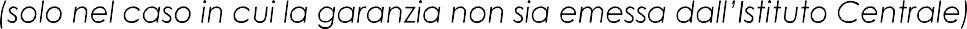 Dichiarazione resa ai sensi del DPR 445/2000La polizza fideiussoria/fideiussione bancaria n.	del   	emessa da (indicare denominazione fideiussore)			a favore	del	soggetto	(indicare	denominazione	del	contraente) 	   risult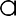 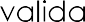 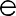 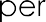 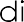 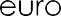 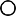 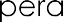 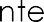 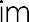 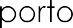 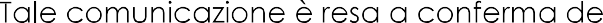 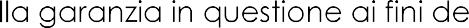 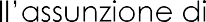 responsabilità direttamente da parte di questo Ente garante.F.to Compagnia di Assicurazioni/ Istituto di CreditoAllegare documento di identità del firmatario